My Papercraft Filing Box or Fancy BagWhat you need for this project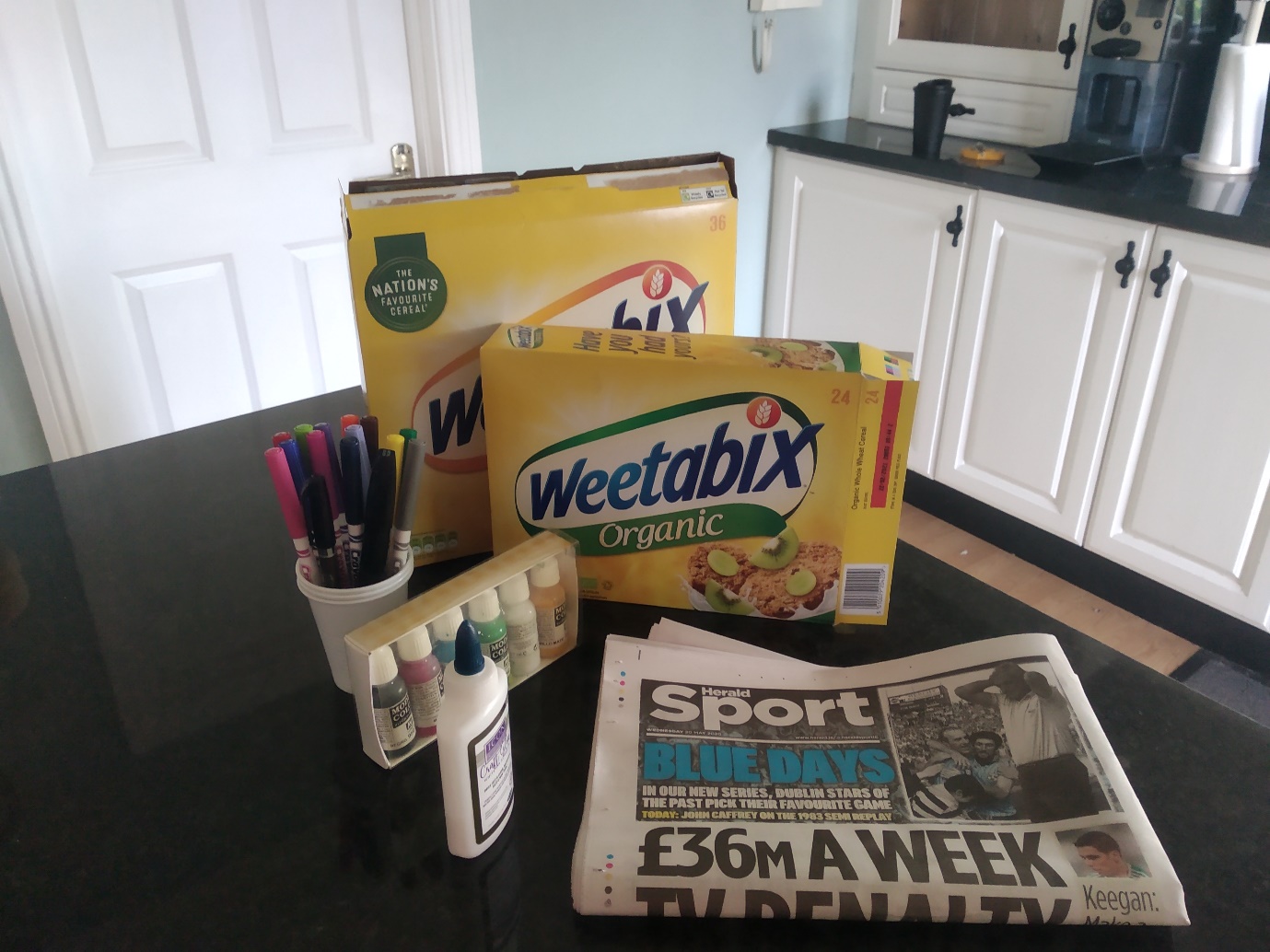 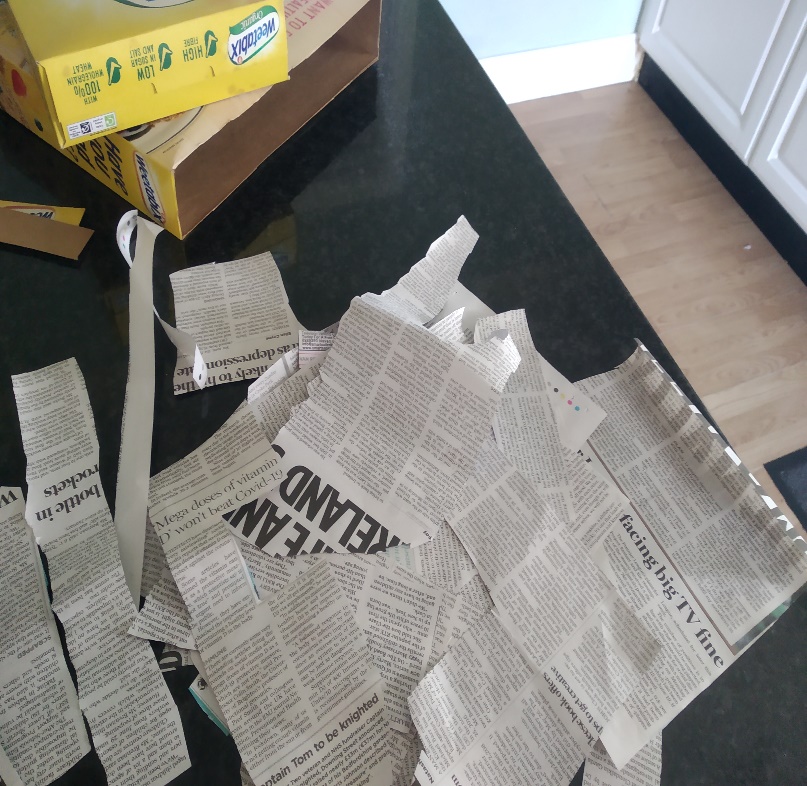 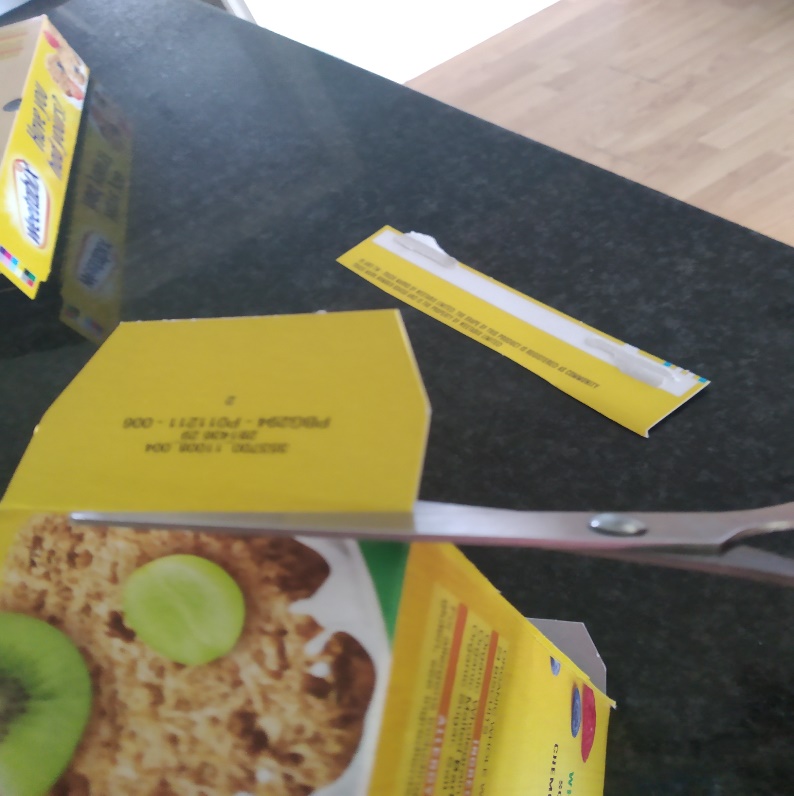 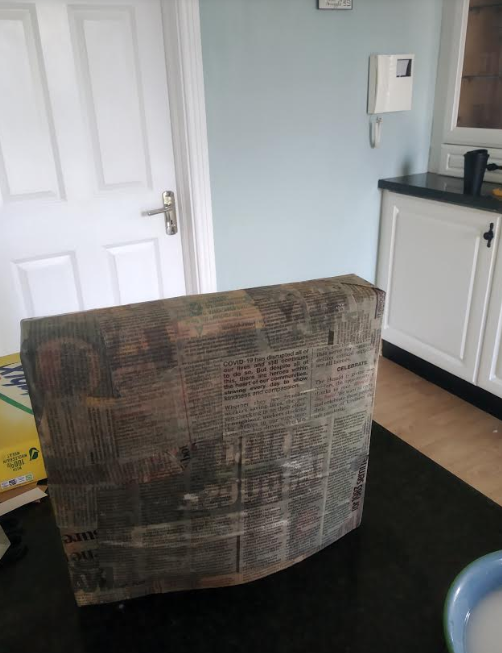 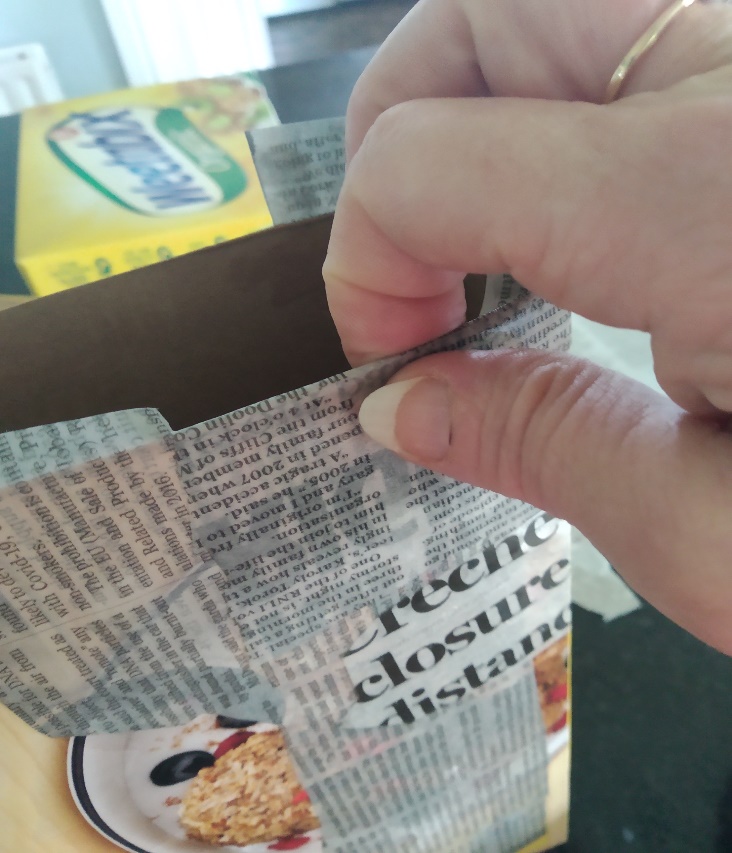 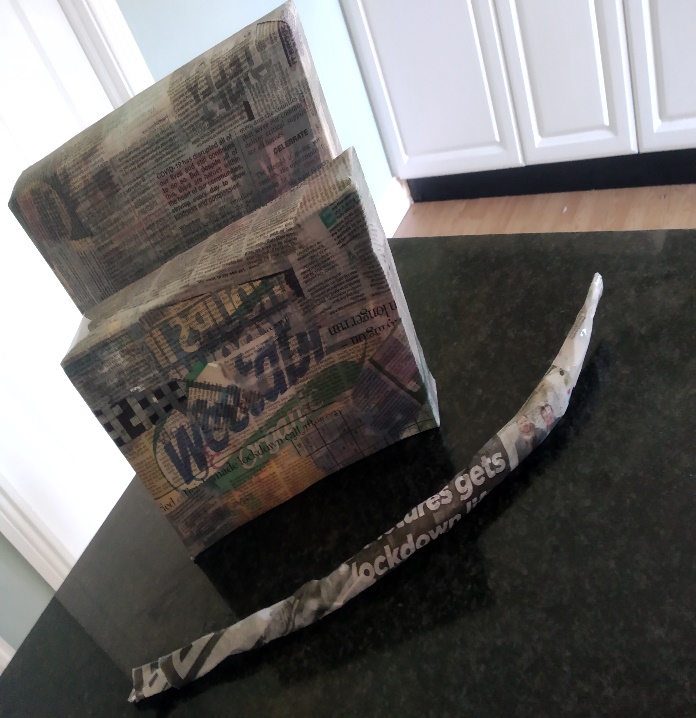 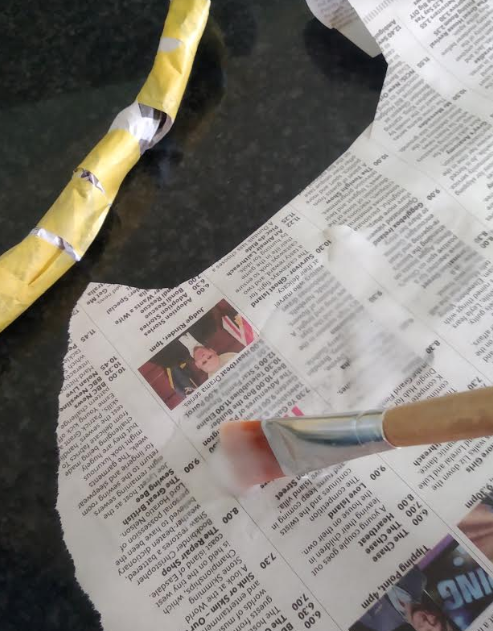 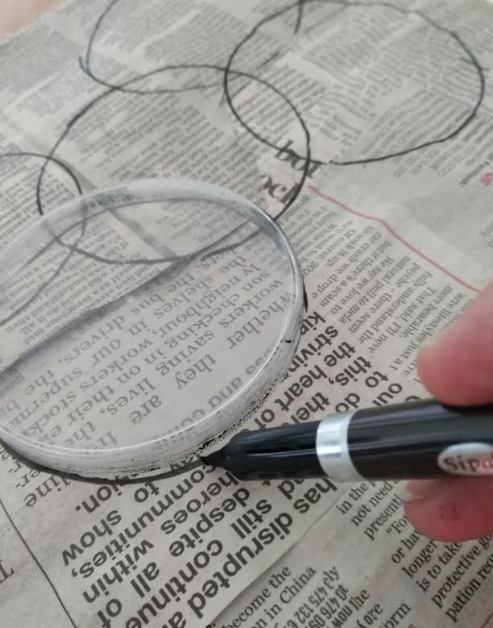 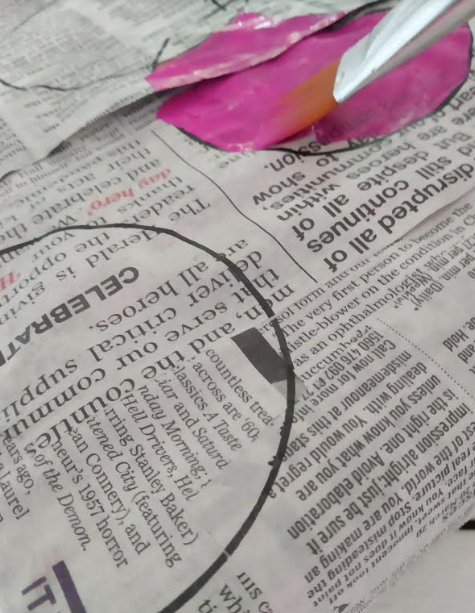 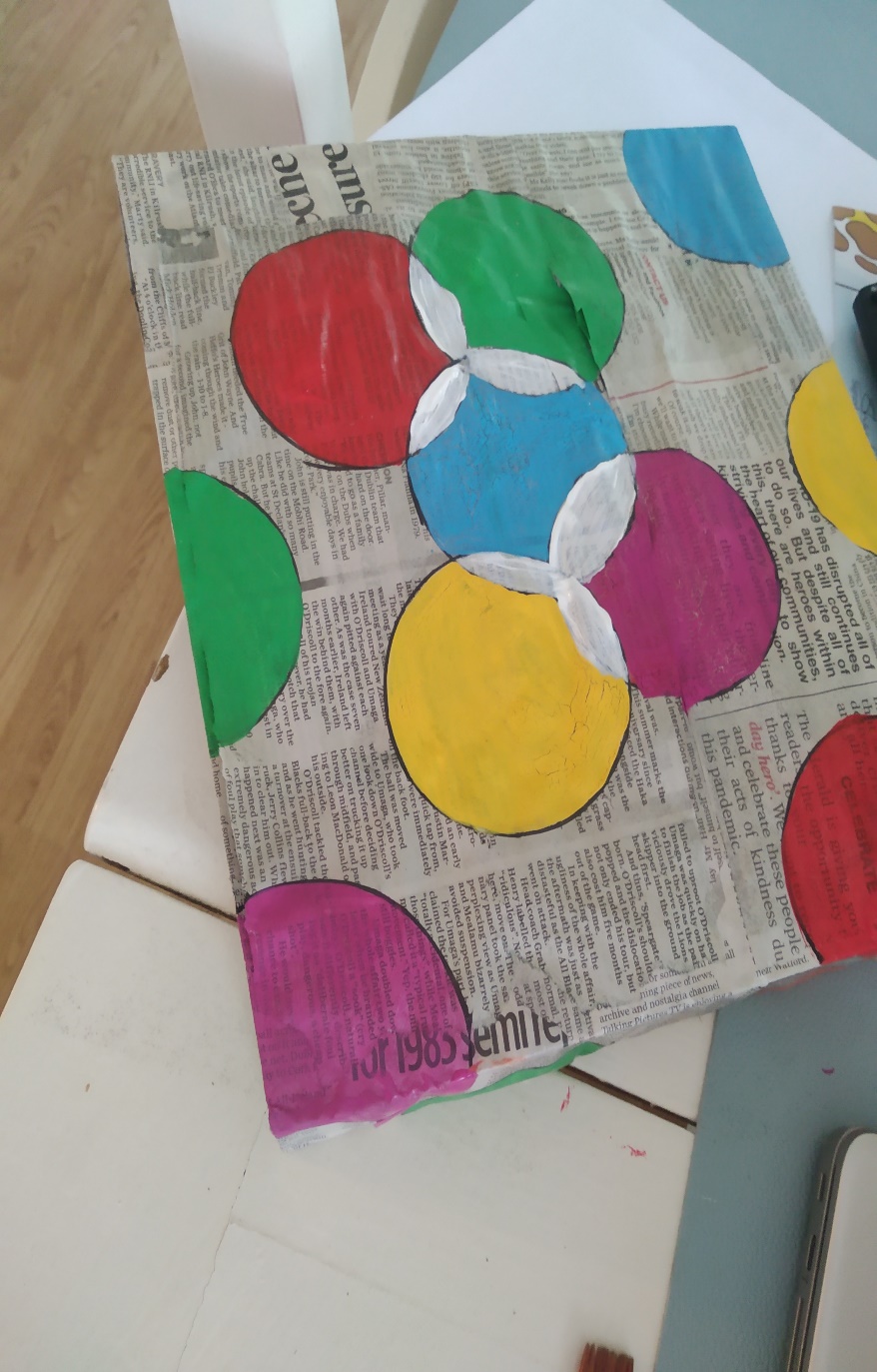 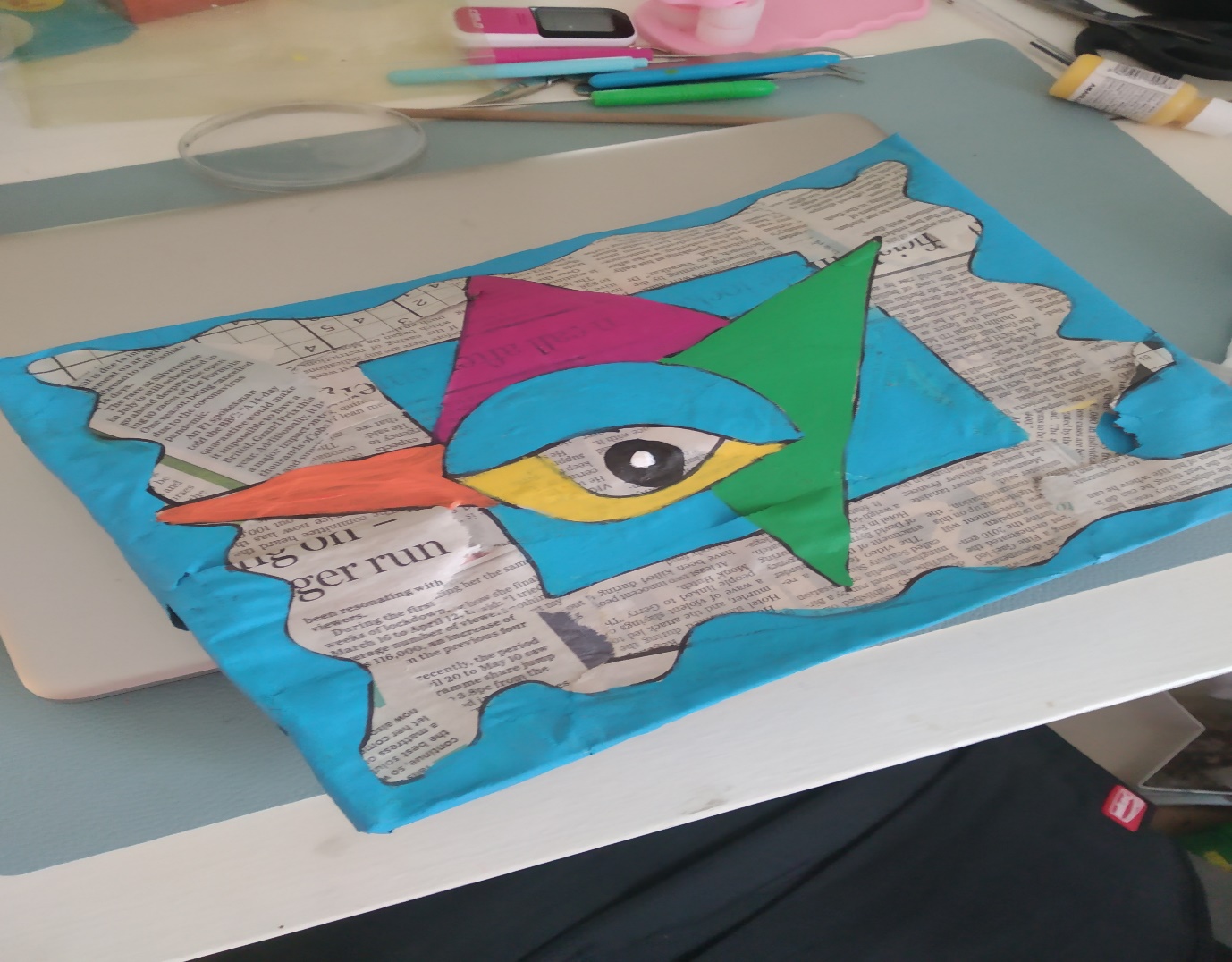 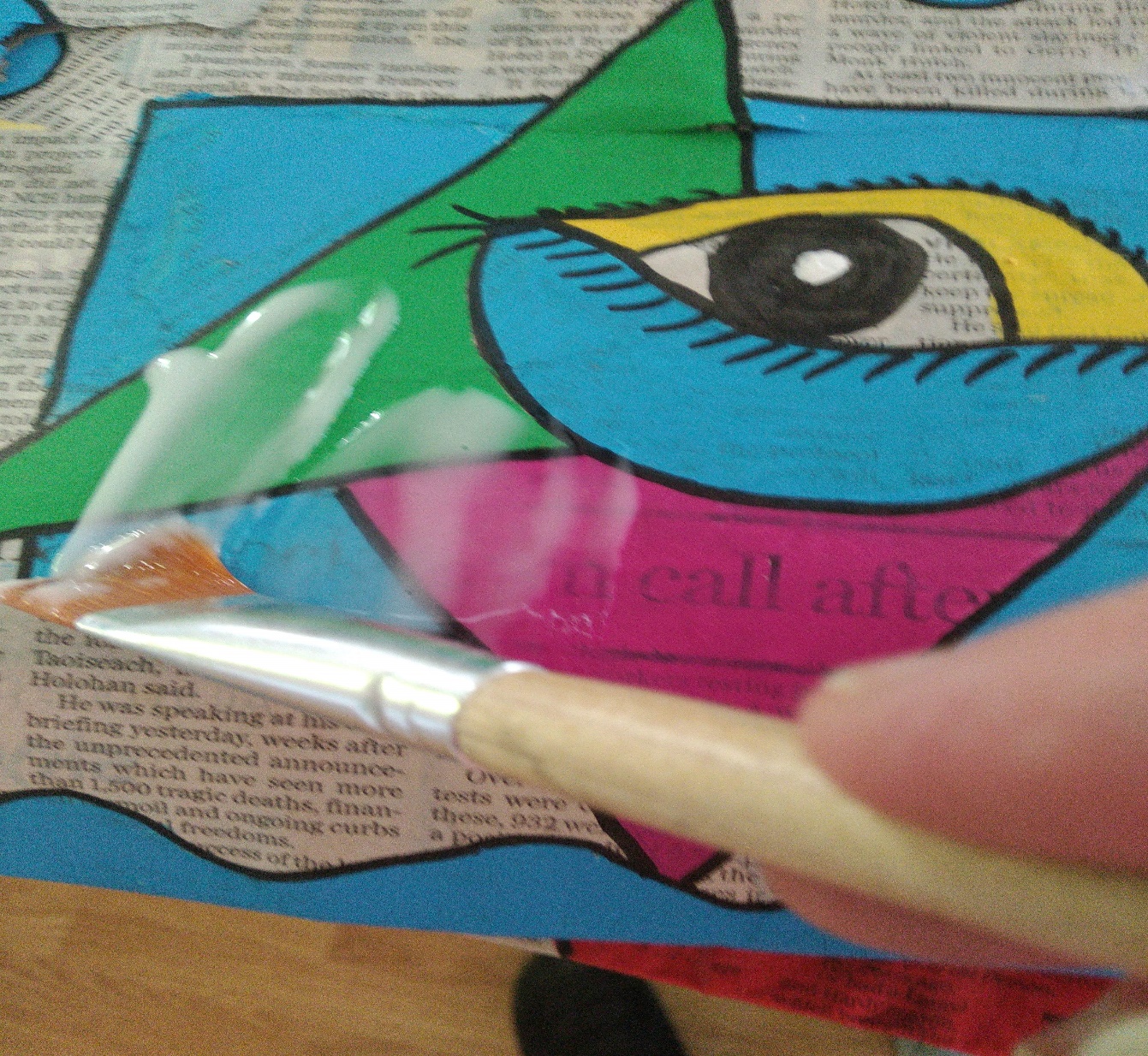 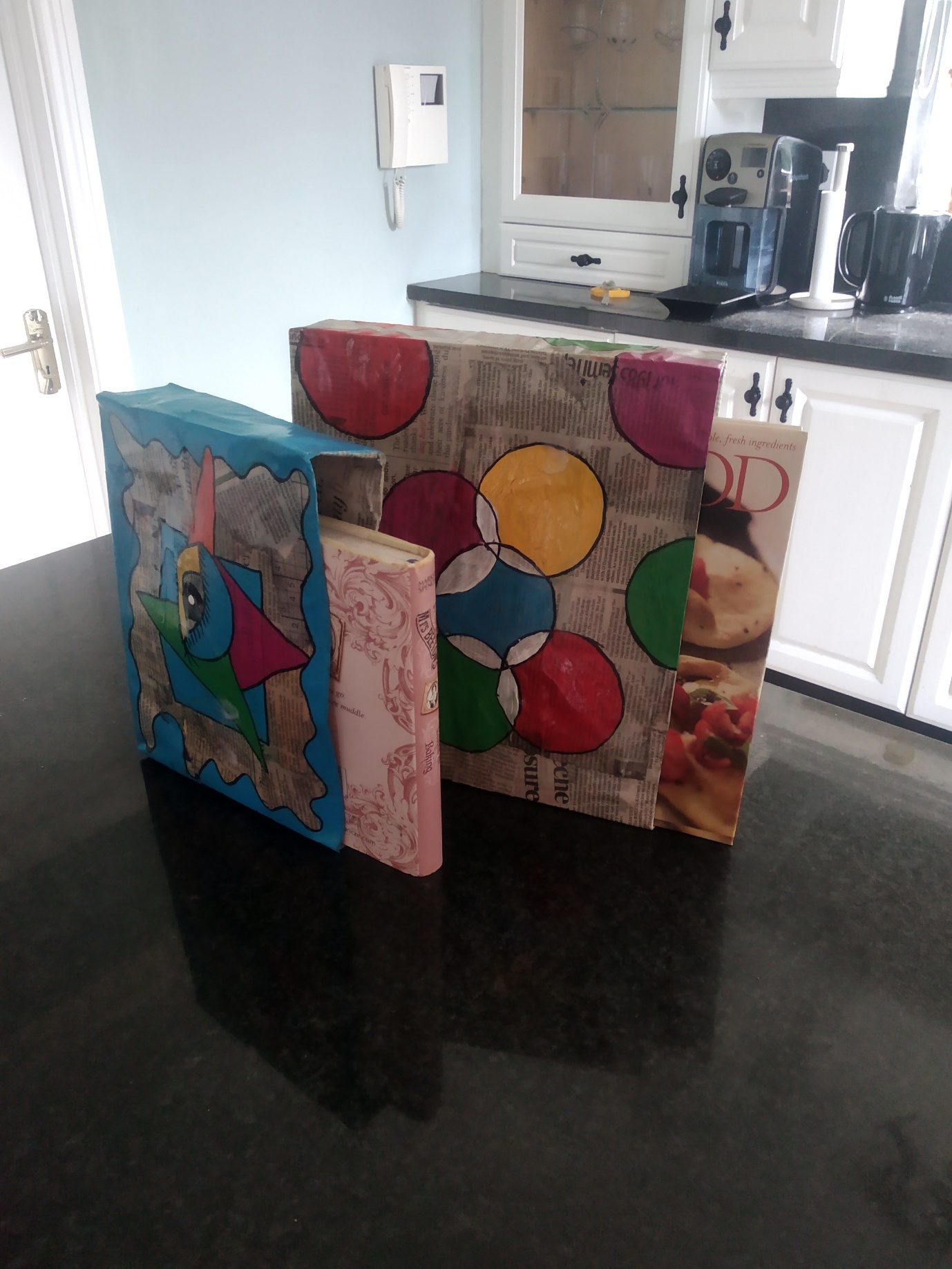 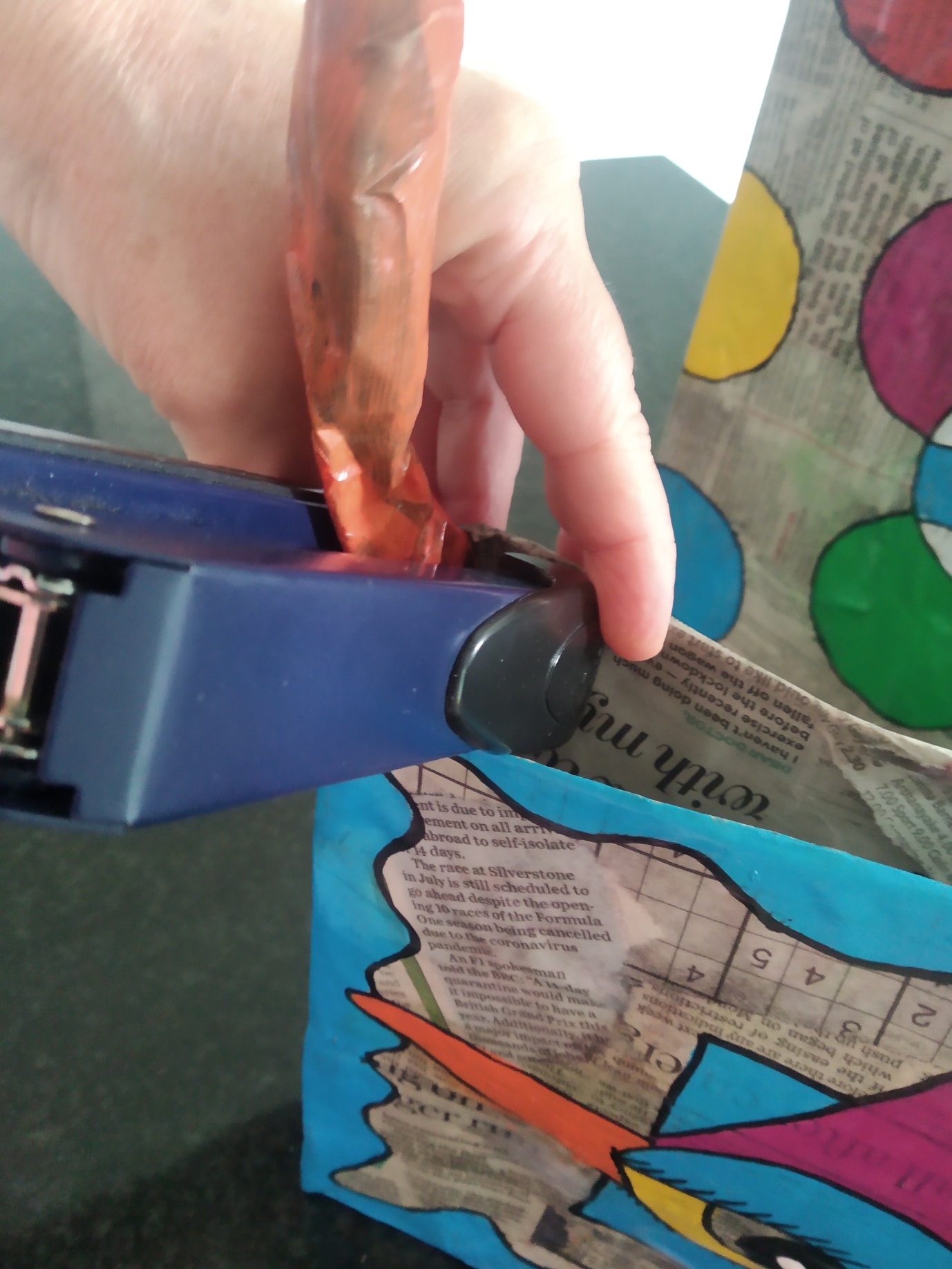 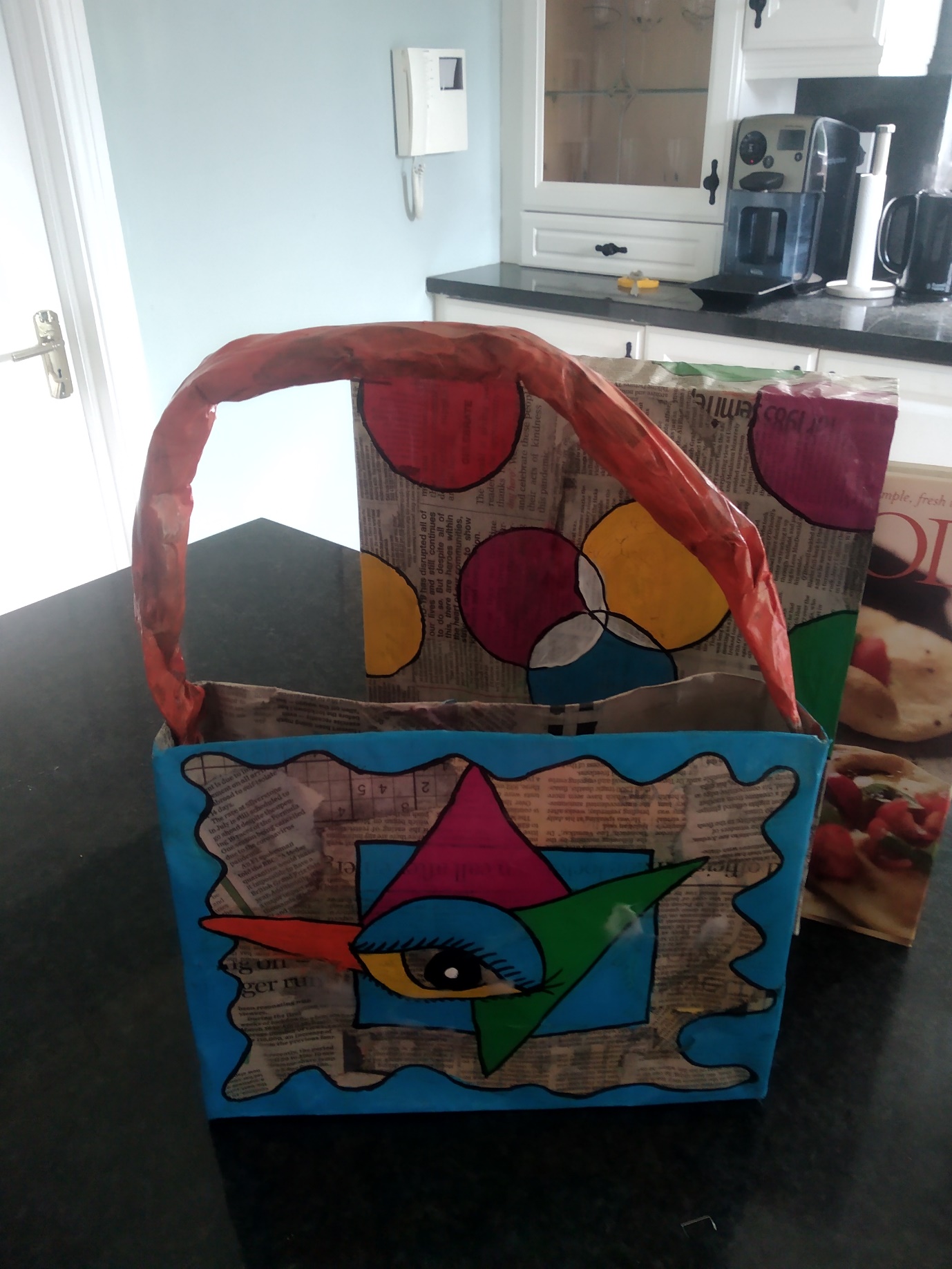 